ObjectivesAn overall experience of 11+ years and my expertise in all stages of the software development lifecycle are my strengths. I would like to get into an organization where I would be able to use my strengths to scale new heights of professional success and satisfaction.PROFESSIONAL OVERVIEWProfessional ExperienceTeam Leader▪ Nov 2015 – AUG 2016Webna Web Solutions ▪ Cherthala Infopark CampusManaging the delivery of multiple complex simultaneous system development projects from design through to release. Work closely with relevant teams internally to ensure alignment and coordination across operations as part of the seamless implementation of existing and new systems. Provide regular and effective progress updates to and work closely with Development Project Managers to ensure the management of any delivery risks or issues. Take responsibility for making key decisions to ensure the successful implementation of all initiatives. Managing ecommerce site projects.Project Manager▪ June 2013– Nov 2015WintechInfoway India Pvt Ltd▪ Karunagappally, KollamTakes care of the planning of the project, starting from understanding the client requirement. Co-ordinate with programmers. Planning of resources, time and recommend technology that should be used to deliver   the project. Documentation of client requirements and translate them into design specifications. Preparing time and work estimate for the project Plan the project meticulously and communicate the number of working hours for the project according to the resources and the technology available. Co-ordinate with testing process for the successful completion of the project. Co-ordinate with subordinates to execute projects with proper guidance.   Managing various types of domain development such as ERP system cloud based architecture Hospital Management system, Accounts software development in both windows platform and web platform.  Project Support Kabooliwala.com (e -commerce platform)Team Leader▪ Aril 2012 – May 2013ARA Technologies ▪ ErnakulamCo-ordinate with team for the successful execution of the project. Ensure the team is collaborating closely with customers and understand their requirements. Leading Inventory and Accounts system project with 5 team members. Work with closely to the team members for any issues or problems with in the team and to make sure they are dealt with appropriately.Associate Sr. Software Engineer▪ March 2010 – May 2011SOD Technologies Pvt Ltd ▪ ErnakulamMainly support for Hotel Backoffice Management system in VB 6.0, and coordinated an effort to develop Hotel Backoffice system by using .Net technology web based application. POS oriented software for a marketing services company supporting supermarkets and retailers. Created a project plan and work schedule. Monitored and communicated project status. Gathered functional and non-functional requirements for a warehouse management system. Surveyed off-the-shelf warehouse management solutions and made recommendations based on the analysis. Initiated implementation of a warehouse solution by a vendor / service provider.Sr. Software Engineer▪ Jul 2009 –March 2010Creative Infoware Pvt Ltd ▪ PerumbavoorDefined project plans and schedules, monitored progress and made adjustments to accommodate changes in requirements, scope, and available resources. Coordinated engineers in developing and integrating software; and in implementing a server and network infrastructure. Custom application systems were based on .Net,VB 6, SQL, XML, Oracle..Applications providing, civilian staff Payroll management in Kochi Navel base, School Automation software, Temple Automation software, customised Billing softwareSupervised application analysts in pre-sales assessments of resources required for customers’ project proposals, and in post-contract business analysis processes. Defined requirements and evaluated software tools for a corporate information portal.            Software Engineer▪ September 2008 – August 2009AFI Technologies Pvt ltd ▪ Infopark, KochiCoordinated development on business applications providing Hospital Management system, financial, Trading system. Defined management and customer requirements and produced project plans. Assessed alternatives for extract / transform that were intended to integrate, control, and report upon data coming in from disparate external sources with varied quality and physical form. System Administrator▪ Jun 2005 – May 2008Malankara Plantations Ltd ▪ KottayamMalankara Plantations ltd is a plantation company based on Kottayam. They have 2 tea estate and 1 rubber estate my core role to manage their whole systems and networking and to develop customized inventory and accounts software with office automation. It is developed and implemented in VB 6 as frontend and MS SQL as backend Programmer▪March 2005-May 2005ACIL ▪ ErnakulamCoordinate with team to developing Warehouse Management system in VB 6 and backend in Oracle. My core role is to communicate with customer and design back end and develop a module for their daily activity.Industry & Business process ExposureSkillsRequirement AnalysisProject PlanningObject Oriented AnalysisCodingBudgetingIssue & Risk ManagementDecision SupportProcess ModelingTechnologies UsedDeveloping Tool	:  ASP.Net , C#.Net, MVC (Fresh).WCF, VB.Net, VB 6.0Reporting Tool	:  SSRS (SQL Server Reporting Services), Crystal Report. Database		:  SQL Server 2000, 2005, 2008,2012, MS AccessOS			:  Windows XP, Windows 2003 Server, Windows 7,windows 8Personal CharacteristicsEducationMCA, Sikkim Manipal University (2010)B-Com, Mahatma Gandhi University  (2004)PDGCA (Post Graduate Degree in Computer Application) Systems Certification, ET&T (2004)Personal DetailsName				:	Rajesh DOB				:     	30-10-1981Gender				:   	MaleMarital Status			:      	Married Nationality			:      	IndianRajesh Rajesh.335608@2freemail.com 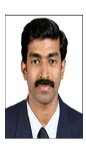 Project Manager RoleProjects planning, defining goals, schedule, scope / deliverables. Coordinated cross-functional teams up to a size of 15 in acquiring software resources, monitoring status, and controlling project changes Coordinated with external vendors and end usersProject experience: controlling analysis, design, development, testing, and implementation phasesBusiness Systems Analyst RoleDefined functional and technical requirements, modeled business processes while applying structured and object-oriented analytic techniquesCreated system proposals, feasibility / alternative analyses with software and hardware selections, and performance and transaction analysesApplied formal methods such as Rational Unified Process over full System Development LifecycleInternet / E-CommerceMarketing / Sales Services Banking / Financial ServicesHuman ResourcesCustomized ERP SystemHotel BackOfficeAccounting / FinanceInventory SystemDocument ManagementHospital Management SystemAble to deal with either high-level business issues or technical details Creative, analytic problem solver that views issues from multiple angles Works well in team-oriented or independent environments Customer service-oriented Active explorer of alternatives and improviser when faced with project challengesStrong belief in value of on-going staff training, education, and mentoring